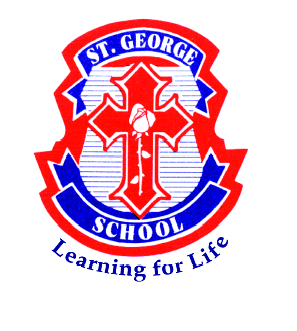 The School and Learning ContextSt George School specialises in the provision of educational services for students with severe physical and multiple disabilities. Our school prides itself in being at the cutting edge of special educational provision for students with high support needs. The school develops personalised learning programs to maximise the potential of each student. Our school continues to investigate and trial better ways of delivering educational services and maintains prominence in the use of 'best practice' in special education.The aim of secondary teachers, in implementing the Australian Curriculum, is to foster inquiry and engagement in History, providing rich authentic and engaging teaching and learning experiences that successfully support students with Intellectual and physical disabilities to engage with the curriculum on the same basis as other students.Adjustments are measures or actions taken in relation to teaching, learning and assessment that enable a student with special education needs to access syllabus outcomes and content on the same basis as their peers. The types of adjustments made will vary according to the needs of the individual student. With a wide range of abilities and learning needs pedagogy focuses on inclusivity and communication that informs programming and Formative Assessment strategies in History. While the mainstream stage 4 Ancient India program suggested by the DEC is of 8 week duration special educators will make adjustments based on the learning needs of their students.This program has been designed for both students with high support needs (Teaching and Learning with Adjustments) and students with mild to moderate learning needs (Teaching and Learning with Scaffolding). Formative Assessment Strategies are embedded in all tasks that inform Assessment For Learning, and are structured towards Student Self Assessment as a empowering and critical thinking exercise. Stage Four Depth Study 3a: Ancient IndiaDuration11-12 lessonsInquiry questionsHow, where and when did civilisations develop in ancient India?How did ancient Indians live, work and worship?How and why did the ancient civilisations of India change over time?How did significant individuals influence and shape life in ancient India?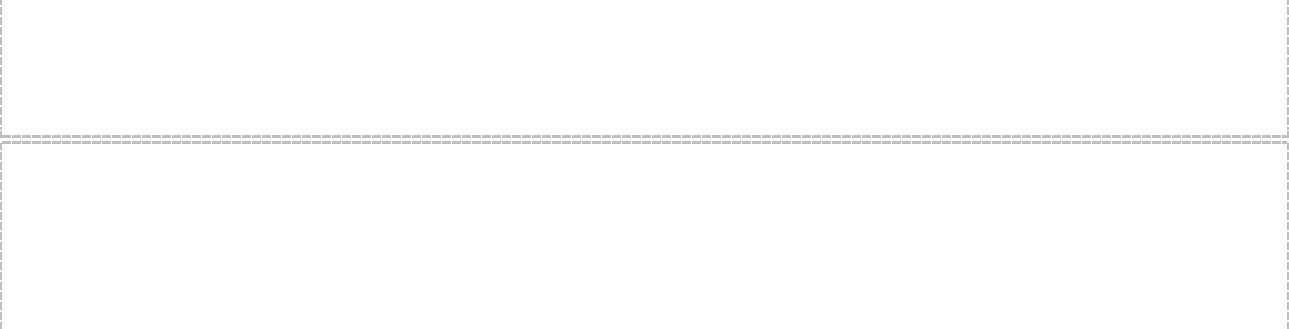 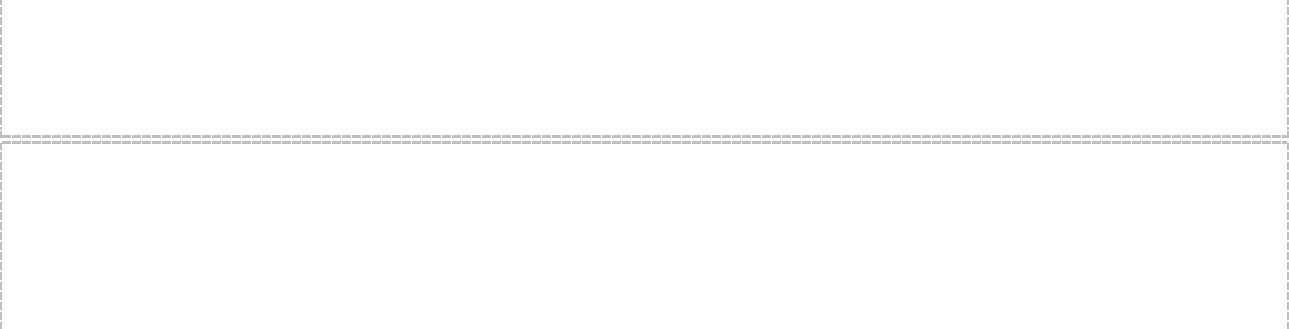 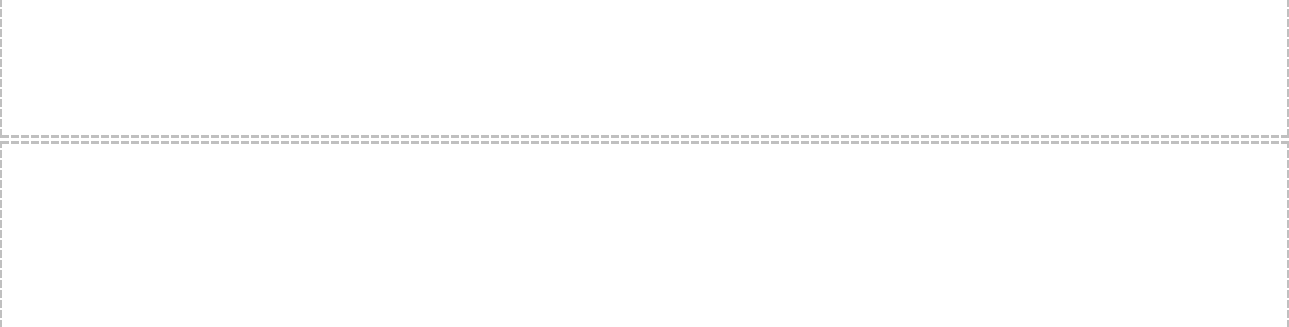 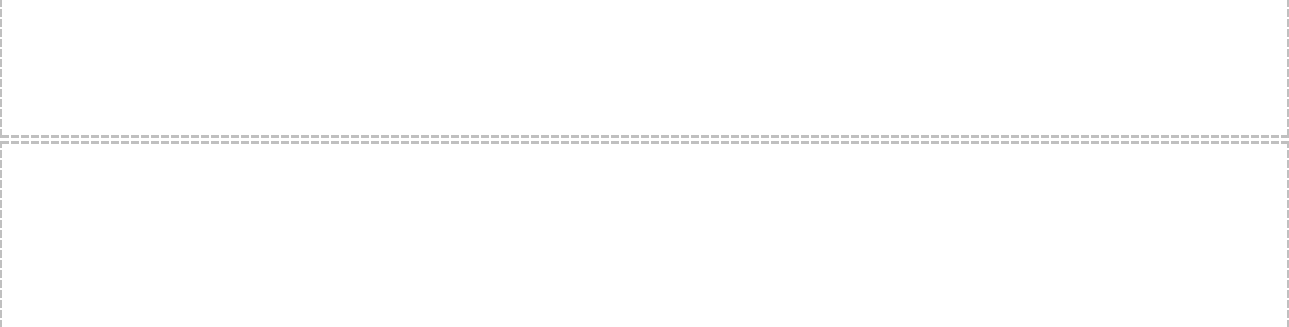 Other Syllabus outcomesEnglishVisual ArtsGeographyMathematicsICTResourcesLiteracyTar Heel Readers.comLighting a Lamp: A Diwali Story (Festival Time) by Zucker J. I is for India (World Alphabets) If you were me and Lived in…India: A Child’s Introduction to Cultures around the world (Volume 7 ) by  Roman, C.The Road to Mumbai by Jeyaveeran, R. WebsitesResources.woodlands-junior.kent.sch.ukTimeforkids.com IndiaEducational Virtual  Museums http://christykeeler.com/educational virtualmuseums.htmlPublic Broadcasting service http://pbs.org/thestoryofindia/pbs.org/thestoryofindia/gallery/photosThe British Museum www.ancientindia.co.ukHistory for Kids http://historyforkids.org/learn/indiaMoore teaching tips www.mooreteachingtips.comWebtools:PiktochartEducreationsGreen screeniMoviepic collage Appendix List:Appendix 1 Identifying and Sorting Old and New Template   Appendix 1 PicturesAppendix 2 Student Self Assessment: How did I do today?  Appendix 2 picturesAppendix 3 Student Self Assessment: Before you go what do you know? Appendix 3 picturesAppendix 4 Student Self Assessment: Learning Log; “I like…”Appendix 5 Student Self Assessment: How did I do today?Appendix 6 Student Self Assessment: I want to learn more about…Appendix 7 Tips and Tricks for Green Screen Appendix 8 Art Lesson – Clay SculpturesAppendix 9 Student Self Assessment: What I like most about this subject was…Appendix 10 Teacher Assessment RubricAppendix 11 Like and Dis Like Picture communication SymbolsAppendix 1 picturesAppendix 2 How did I do today 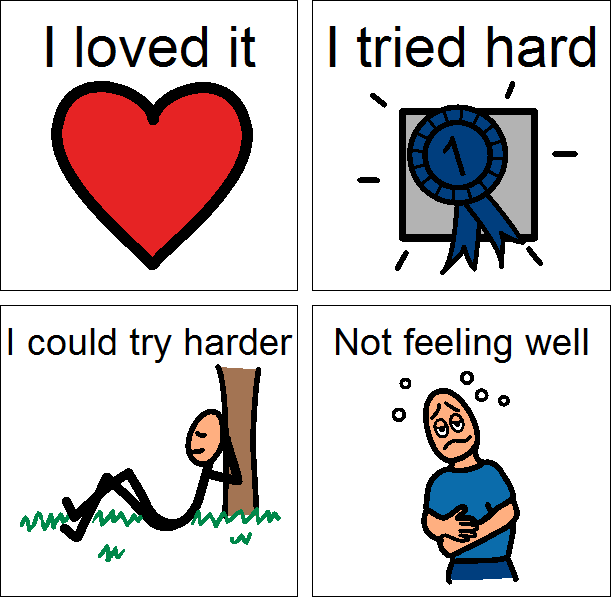 Appendix 2 How did I do today PCS Appendix 3Appendix 4Appendix 6 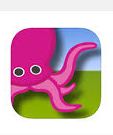 Tips and tricks for Green ScreenYou tube has helpful tutorials to introduce you to the Do Ink Green Screen App. 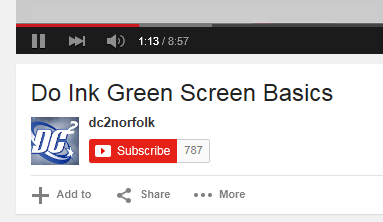 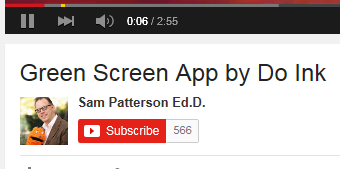 Green screen is an excellent tool to create green screen videos on you iPad. The green screen effect works by combining images from 2 sources into a single image.Tip 1: Use lime screen fabric for you green screen.Tip 2: Hold the iPad steady while videoing to avoid the ‘floating’ effect.Tip 3: be creative and have fun. The possibilities are infinite.Appendix 7 Green Screen Tips Appendix 8 Clay Sculpture lesson 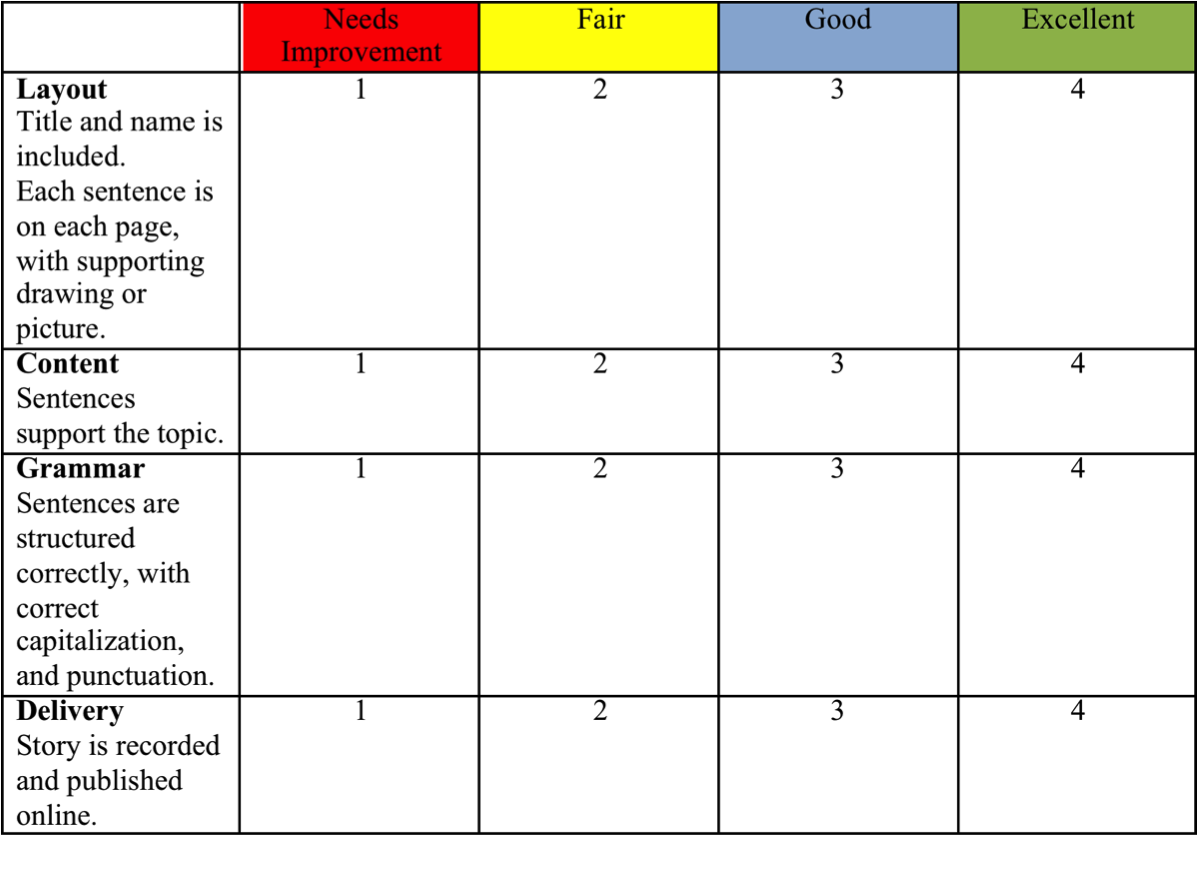 Appendix 10 Teacher Assessment Rubric Appendix 11 Spices Data Life Skills OutcomesHTLS-1 Recognises personal connections to historyHTLS-2 Demonstrates an understanding of time and chronologyHTLS-3 Investigates how people lived in various societies from the pastHTLS-4 Explores features of a particular society or timeHTLS-5 Recognises the significance of people and events in the pastHTLS-6 Explores the significance of changes and developments of the pastLife Skills OutcomesHTLS-1 Recognises personal connections to historyHTLS-2 Demonstrates an understanding of time and chronologyHTLS-3 Investigates how people lived in various societies from the pastHTLS-4 Explores features of a particular society or timeHTLS-5 Recognises the significance of people and events in the pastHTLS-6 Explores the significance of changes and developments of the pastHTLS-4 Explores features of a particular society or timeHTLS-5HTLS-6ContentTeaching and Learning with adjustmentsTeaching and Learning with ScaffoldingSequence One: How, where and when did ancient civilisations develop in India?Student:describe the geographical setting and natural features of the ancient societyexplain how the geographical setting and natural features influenced the development of the ancient societyLesson 1: Introduction to Ancient IndiaMake connections: View the short video from “The Story of India” at  http://www.pbs.org/thestoryofindia/.Monitor: Students select photographs from a photo library (Photo gallery at pbs.org/thestoryofindia/gallery/photos) to describe ancient India. Students select appropriate written words that describe their pictures.Lesson 2: Old and NewProvide students with a range of images of objects and words associated with ancient India and modern India.  In small groups sort the images into old and new. Discuss.In small groups or individually, students make a digital presentation; (SUGGESTIONS: Powerpoint, Pikochart, educreations, iMovie piccollage App for iPad)Formative Assessment: Identifying and sorting Old and NewOld and New board & Old and New pictures Appendix 1Student Self Assessment: How did I do today? Appendix 2Lesson 3 & 4: Map of IndiaDisplay a map of modern day India (it is helpful to extend the map to include Pakistan). Include reference points that students may be able to identify, i.e. the Taj Mahal, The Himalayas, The Ganges, Mumbai (Bollywood). Provide students with a basic copy of this map.Display a map of India that indicates the ancient civilisations of the Indus Valley. Students shade the area on their map and annotate the names of important ancient sites. During this activity the teacher explains that this area was the site of the first ancient civilisations in India. www.mapsoftheworld.com/kids/www.kbears.comGoogle Search: Maps of world Student Project: students use print resources and in internet to research the ancient city of Mohenjo Daro to create a postcard from the past or a clay sculpture.http://www.mohenjodaro.net/mohenjodaroslides.htmlFormative Assessment: Before you go what do you know? Appendix 3Make connections: Have students list words that they already associate with India.View the short video from “The Story of India” at  http://www.pbs.org/thestoryofindia/.Monitor: Students select photographs from a photo library to describe ancient India. Students select appropriate written words that describe their pictures.Lesson 2: Old and NewProvide students with a range of images of objects and words associated with ancient India and modern India.  In small groups sort the images into old and new. Discuss.In small groups or individually, students make a digital presentation; (SUGGESTIONS: Powerpoint, Pikochart, educreations, iMovie piccollage App for iPad)Lesson 3 & 4: Map of IndiaDisplay a map of modern day India (it is helpful to extend the map to include Pakistan). Include reference points that students may be able to identify, i.e. the Taj Mahal, The Himalayas, The Ganges, Mumbai (Bollywood). Provide students with a basic copy of this map.Display a map of India that indicates the ancient civilisations of the Indus Valley. Students shade the area on their map and annotate the names of important ancient sites. During this activity the teacher explains that this area was the site of the first ancient civilisations in India. www.mapsoftheworld.com/kids/www.kbears.comGoogle Search: Maps of world Student Project: students use print resources and in internet to research the ancient city of Mohenjo Daro to create a postcard from the past or a clay sculpture.http://www.mohenjodaro.net/mohenjodaroslides.htmlExtension Activity: The teacher could develop a PowerPoint presentation on Mohenjo Daro, with images and text. Students then use the presentation to inform their postcards and sculptures.Extension Activity: Visual Arts Clay SculpturesLook at the clay sculptures of the Terracotta Warriors of China (ancient culture) and of the contemporary artist, Antony Gormley. Appendix 8 for lesson ideas and pictures. Sequence Two: How did ancient Indians live, work and worship?Students:outline the main features of the social structures and government of the ancient society, including the role of law and religiondescribe the role of key groups in the societydescribe the everyday life of men, women and children in the societyLesson 1: Indus ValleyExplore the BBC website. Introduce the topic of Ancient Indians in the Indus Valley.www.BBC.co.uk/schools/primaryhistory/indus_valley/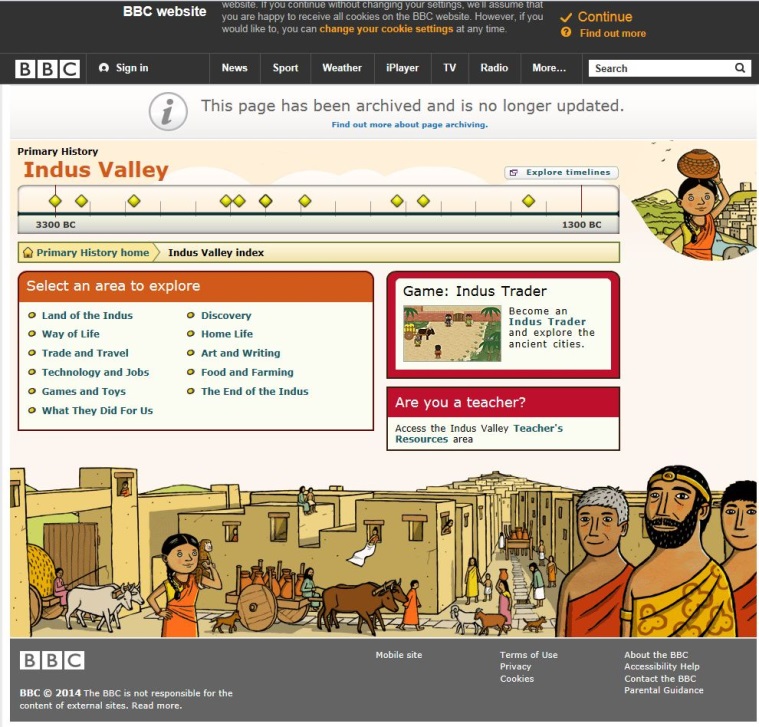 Lesson 2: How did the ancient Indians live?Students view images of Indian clothing, textures, colours and designs.Green Screen Project: using the green screen App on the iPad Students source their preferred choice of image that shows a typical everyday image of ancient Indian life ie, market place, house, street scape, (See teacher info sheet attached Tips and Tricks for Green Screen.) Appendix 6. Students dress up communicating choices and preferences. Students are videoed using the Green Screen App.  Invite peers, family and class mates to a showing of their movies. Serve Indian snack foods while listening to Bollywood music.Formative Assessment: Differences between Australian and Traditional Indian clothing. Self Assessment Learning Log “I Like…” Appendix 4Lesson 1: Indus ValleyExplore the BBC website. Introduce the topic of Ancient Indians in the Indus Valley.www.BBC.co.uk/schools/primaryhistory/indus_valley/Lesson 2: How did the ancient Indians live?Students view images of Indian clothing, textures, colours and designs.Green Screen Project: using the green screen App on the iPad Students source their preferred choice of image that shows a typical everyday image of ancient Indian life ie, market place, house, street scape, (See teacher info sheet attached Tips and Tricks for Green Screen. Students dress up communicating choices and preferences. Students are videoed using the Green Screen App.  Invite peers, family and class mates to a showing of their movies. Serve Indian snack foods while listening to Bollywood music.Sequence Three: How and why did the ancient civilisations of India contact and conflict with other societies?Lesson 1: TradersExplore the BBC website and play the trader game.www.BBC.co.uk/schools/primaryhistory/indus_valley/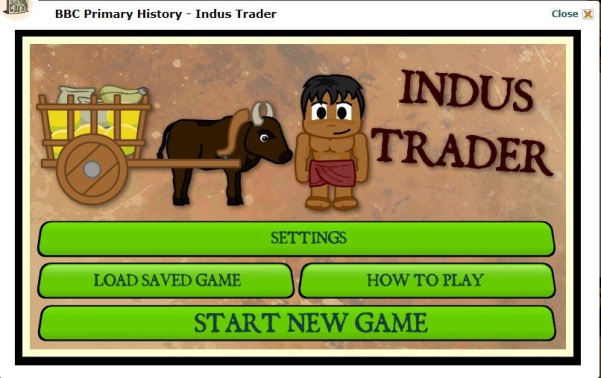 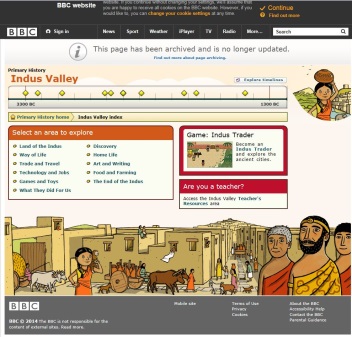 Students will become traders of their skills, stuff, space or time.Teachers may want to refer to www.enviroweek.org Students document their trading experience through film, photograph, sound or ICT presentation.Lesson    2: The Spice TradeDiscuss the key spices that were traded through India.Sensory experience: smell, touch, taste, create.Collect a range of spices to smell, touch, taste. Students collect data on likes and dislikes of students. Appendix 11 Like and Dis-like Picture communication symbolsResearch spices from contemporary India and ancient India.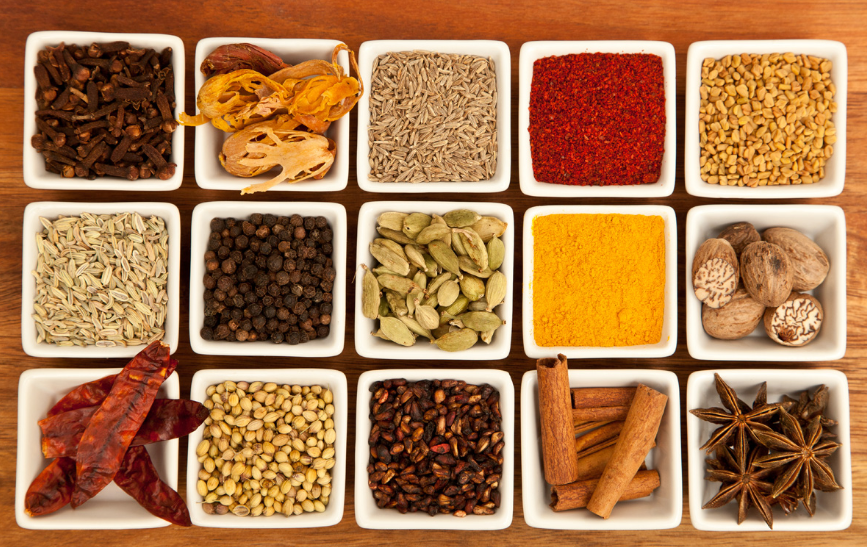 Choose a recipe that uses Indian spices. Read as a literacy text or make and enjoy.Lesson 3: Making ConnectionsExplore an example of an important conflict and contact in Australia.Resources:First Fleet04/02/14. Behind the News ABC. Children on the First Fleet. www.abc.net.au/btn/story/s3934600.htmNational Museum of Australia. First Australians.Splash- abc. Native Title 200yrs in the makingSplash- abc. Vincent Lingiari. A literacy text is Paul Kelly’s Song “From little things big things grow.”Lesson 4: Making Johnny Cakes St George School Students view the BOS Power point Johnny cakes.(T/Curriculum/Literacy/Aboriginal Books Board of studies) Students follow recipe and make Johnny Cakes.Making Johnny Cakes Formative Assessment: How did I do today? Appendix 5Extension: The teacher may also like to present students with examples of key spices that were traded through India and discuss their importance.Spices Project;Students investigate Spices. This might be by visiting a local spice shop and taking photos. Spices in this context may be in bulk quantities and this could be expanded into a maths project. Or finding Spices and Spice mixes at the supermarket. Document all findings and prices. Investigate recipes that use Indian spices. Make a shopping list of items, purchase items and cook the spice recipe. Students might consider making a curry, an Indian tea called Chai, or an Indian dessert.  Create a menu, set a table and have a communal meal together.Celebrating Festivals. Using the website www.resources.woodlands-junior.kent.sch.uk investigate Festivals of India. Practice the customary greeting by putting your hands together and with a slight nod to the head, say “Namaste”. Diwali is the Hindu five day festival of lights that welcomes in the lunar new year. Investigate the Vivid Festival of lights that occurs in Sydney every year. Investigate other Indian and Australian festivals. The Holi festival is the Colour festival for example.  Making Johnny Cakes Students view the You tube clip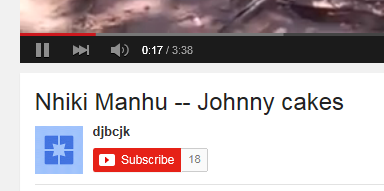 Students write down ingredients and make their own Johnny Cakes.Formative Assessment: How did I do today? Appendix 5Sequence Four: How did significant individuals influence and shape life in ancient India?•	using a range of sources, including ICT, investigate the role of a significant individual in the ancient Asian world•	assess the role and importance of the individual chosenSequence Four: How did significant individuals influence and shape life in ancient India?Research ONE significant person such as:-	Chandragupta Maurya, Ashoka, Budhayana, Aryabhata, Charaka, Patanjali, Siddartha Gautama.Students research the individual and devise a minidocumentary (approx. 3-5 mins) of their life, achievements and legacy. The documentary can be created using the web tool Educreations (www.educreations.com), which allows students to add  ‘voice-over’ commentary and annotate imagesOnce the presentations are completed students are to view presentations, complete the self assessment strategy. At the conclusion of this unit of work students will be asked what they would like to learn more aboutFormative Assessment: I want to Learn more about? Appendix 6Sequence Four: How did significant individuals influence and shape life in ancient India?Research ONE significant person such as:-	Chandragupta Maurya, Ashoka, Budhayana, Aryabhata, Charaka, Patanjali, Siddartha Gautama.Students research the individual and devise a minidocumentary (approx. 3-5 mins) of their life, achievements and legacy. The documentary can be created using the web tool Educreations (www.educreations.com), which allows students to add  ‘voice-over’ commentary and annotate imagesFor each presentation, students should develop a series of ‘Here, Hidden and Head’ questions (no more than 6 based on the information given) for their peers to answer. The last question is set by the teacher: “Based on the information you have been given, explain the importance of the significant individual to ancient India”.Once the presentations are completed, in their small groups students are to view at least two other presentations, complete the questions and conduct a peer assessment review. Peer Assessment strategy:Two Stars and a Wish. Giving student feedback on student work. A student will give 2 gold stars to another students work for what they think is good, and a blue star as a suggestion for what could improve.  Final Student AssignmentRead the books about India on Tar Heel Readers (as at March 2015, there are two). Students select an aspect of their learning in Ancient India studies, and make a book on Tar Heel readers and publish this work. Books from tar heel Readers can be downloaded to the class computer or individual iPads. Other options might be that students make a book to share with other students, and as an assessment of their own learning preferences on their iPads using Book Creator or another suitable app. Formative Assessment: Student Self assessment : ”What I liked most about this subject was…” Appendix 9Peer Assessment: Two Stars and A Wish - Students read all the book presentations and give feedback on 2 things they think are great about each book. A blue star is given if students can identify an area of improvement. Teacher Assessment: a Rubric provides students with clear guidelines for what is great work, what is ok and what needs improvement. Refer to Appendix 10 and modify for adjustments to student needs. How did I do Today? LikeDislike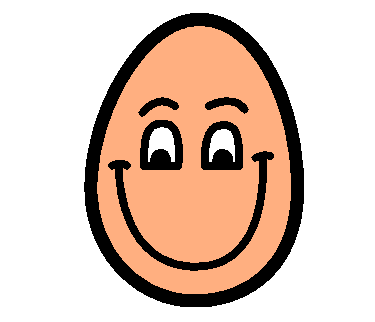 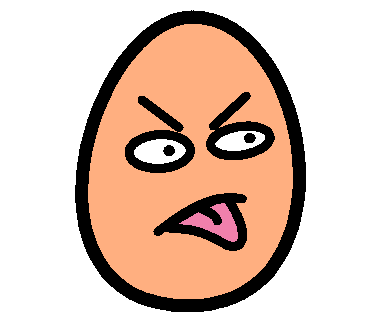 